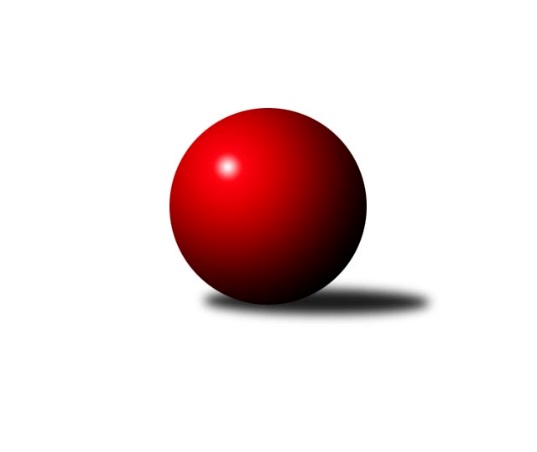 Č.6Ročník 2015/2016	19.7.2015Nejlepšího výkonu v tomto kole: 2572 dosáhlo družstvo: TJ Horní Benešov ˝B˝Severomoravská divize 2015/2016Výsledky 6. kolaSouhrnný přehled výsledků:TJ  Krnov ˝A˝	- SKK Ostrava ˝A˝		dohrávka		31.10.KK Lipník nad Bečvou ˝A˝	- TJ Sokol Dobroslavice ˝A˝		dohrávka		31.10.TJ  Odry ˝A˝	- TJ Opava ˝B˝		dohrávka		31.10.TJ Kovohutě Břidličná ˝A˝	- TJ Spartak Přerov ˝B˝		dohrávka		31.10.SKK Jeseník ˝A˝	- KK Minerva Opava ˝A˝		dohrávka		31.10.TJ Horní Benešov ˝B˝	- TJ Sokol Michálkovice ˝A˝		dohrávka		31.10.Tabulka družstev:	1.	TJ  Krnov ˝A˝	0	0	0	0	0.0 : 0.0 	0.0 : 0.0 	 0	0	2.	TJ Sokol Michálkovice ˝A˝	0	0	0	0	0.0 : 0.0 	0.0 : 0.0 	 0	0	3.	TJ Spartak Přerov ˝B˝	0	0	0	0	0.0 : 0.0 	0.0 : 0.0 	 0	0	4.	TJ Opava ˝B˝	0	0	0	0	0.0 : 0.0 	0.0 : 0.0 	 0	0	5.	SKK Jeseník ˝A˝	0	0	0	0	0.0 : 0.0 	0.0 : 0.0 	 0	0	6.	TJ Sokol Dobroslavice ˝A˝	0	0	0	0	0.0 : 0.0 	0.0 : 0.0 	 0	0	7.	SKK Ostrava ˝A˝	0	0	0	0	0.0 : 0.0 	0.0 : 0.0 	 0	0	8.	KK Lipník nad Bečvou ˝A˝	0	0	0	0	0.0 : 0.0 	0.0 : 0.0 	 0	0	9.	TJ  Odry ˝A˝	0	0	0	0	0.0 : 0.0 	0.0 : 0.0 	 0	0	10.	TJ Horní Benešov ˝B˝	0	0	0	0	0.0 : 0.0 	0.0 : 0.0 	 0	0	11.	KK Minerva Opava ˝A˝	0	0	0	0	0.0 : 0.0 	0.0 : 0.0 	 0	0	12.	TJ Kovohutě Břidličná ˝A˝	0	0	0	0	0.0 : 0.0 	0.0 : 0.0 	 0	0Podrobné výsledky kola:Pořadí jednotlivců:	jméno hráče	družstvo	celkem	plné	dorážka	chyby	poměr kuž.	Maximum	1.	Michal Pavič 	TJ  Odry ˝A˝	450.92	304.0	146.9	1.2	3/3	(486)	2.	Petr Dvorský 	TJ  Odry ˝A˝	447.75	305.0	142.8	3.5	3/3	(461)	3.	Vladimír Heiser 	KK Minerva Opava ˝A˝	445.00	302.9	142.1	2.8	3/4	(493)	4.	Marek Veselý 	TJ Kovohutě Břidličná ˝A˝	441.89	301.3	140.6	3.4	3/3	(453)	5.	Jiří Divila ml. 	TJ Spartak Přerov ˝B˝	441.83	300.5	141.3	2.8	3/4	(456)	6.	Vojtěch Venclík 	TJ Spartak Přerov ˝B˝	435.33	294.0	141.3	3.7	3/4	(475)	7.	Marek Frydrych 	TJ  Odry ˝A˝	435.00	289.0	146.0	2.2	3/3	(472)	8.	Vojtěch Rozkopal 	TJ  Odry ˝A˝	433.00	294.0	139.0	6.8	2/3	(437)	9.	Pavel Kovalčík 	TJ Opava ˝B˝	432.75	298.6	134.1	4.4	4/4	(448)	10.	Tomáš Slavík 	KK Minerva Opava ˝A˝	432.08	284.0	148.1	2.3	4/4	(479)	11.	Stanislav Beňa  st.	TJ Spartak Přerov ˝B˝	431.83	291.7	140.2	4.3	4/4	(479)	12.	Ivo Mrhal ml.  ml.	TJ Kovohutě Břidličná ˝A˝	431.75	302.9	128.8	5.6	3/3	(455)	13.	Pavel Hannig 	SKK Jeseník ˝A˝	431.00	288.7	142.3	4.9	3/3	(484)	14.	Dominik Böhm 	SKK Ostrava ˝A˝	430.60	292.0	138.6	5.4	5/5	(458)	15.	Vladimír Peter 	TJ Opava ˝B˝	430.13	296.5	133.6	4.9	4/4	(475)	16.	Zdeněk Macháček st. 	KK Lipník nad Bečvou ˝A˝	429.00	298.3	130.8	6.3	4/4	(463)	17.	Stanislav Ovšák 	TJ  Odry ˝A˝	427.50	294.3	133.2	4.8	3/3	(442)	18.	Josef Linhart 	TJ Sokol Michálkovice ˝A˝	427.38	291.1	136.3	5.1	4/5	(467)	19.	Lukáš Vaněk 	TJ  Krnov ˝A˝	427.08	291.8	135.3	4.0	4/4	(464)	20.	Petr Hendrych 	KK Lipník nad Bečvou ˝A˝	426.88	289.4	137.5	3.8	4/4	(458)	21.	Petr Holas 	SKK Ostrava ˝A˝	424.88	291.9	133.0	5.3	4/5	(450)	22.	Roman Goldemund 	TJ Spartak Přerov ˝B˝	423.92	282.4	141.5	4.7	4/4	(472)	23.	Michal Loučka 	TJ Spartak Přerov ˝B˝	422.50	294.5	128.0	7.2	3/4	(437)	24.	Vladimír Korta 	SKK Ostrava ˝A˝	422.13	286.0	136.1	2.8	4/5	(452)	25.	Luděk Slanina 	KK Minerva Opava ˝A˝	420.75	289.9	130.9	3.6	4/4	(445)	26.	Jaromíra Smejkalová 	SKK Jeseník ˝A˝	420.75	292.1	128.7	7.7	3/3	(456)	27.	Richard Štětka 	KK Lipník nad Bečvou ˝A˝	420.75	297.5	123.3	7.0	4/4	(456)	28.	Martin Bilíček 	TJ Horní Benešov ˝B˝	420.58	292.6	128.0	7.0	4/4	(441)	29.	Jiří Procházka 	TJ Kovohutě Břidličná ˝A˝	420.42	289.6	130.8	7.2	3/3	(443)	30.	Svatopluk Kříž 	TJ Opava ˝B˝	420.25	288.5	131.8	7.0	4/4	(450)	31.	Ivo Kovářík 	TJ Sokol Dobroslavice ˝A˝	419.30	287.9	131.4	6.1	5/5	(452)	32.	Václav Smejkal 	SKK Jeseník ˝A˝	419.00	296.1	122.9	3.8	3/3	(461)	33.	Petr Vaněk 	TJ  Krnov ˝A˝	418.67	275.3	143.3	2.0	3/4	(440)	34.	Petr Číž 	TJ Sokol Dobroslavice ˝A˝	418.60	298.6	120.0	6.1	5/5	(448)	35.	Peter Dankovič 	TJ Horní Benešov ˝B˝	418.42	289.9	128.5	5.2	4/4	(447)	36.	Zdeněk Chlopčík 	KK Minerva Opava ˝A˝	418.25	292.0	126.3	5.4	4/4	(448)	37.	Michal Blažek 	TJ Horní Benešov ˝B˝	418.00	282.8	135.2	4.9	3/4	(449)	38.	Luděk Zeman 	TJ Horní Benešov ˝B˝	417.33	286.6	130.8	7.0	4/4	(470)	39.	Jiří Divila st. 	TJ Spartak Přerov ˝B˝	416.63	287.1	129.5	6.0	4/4	(485)	40.	Pavel Gerlich 	SKK Ostrava ˝A˝	414.80	290.1	124.7	5.0	5/5	(448)	41.	Martin Zavacký 	SKK Jeseník ˝A˝	414.67	277.5	137.2	7.7	2/3	(439)	42.	Petr Řepecký 	TJ Sokol Michálkovice ˝A˝	413.60	278.2	135.4	4.8	5/5	(432)	43.	Josef Němec 	TJ Opava ˝B˝	412.78	292.0	120.8	5.7	3/4	(476)	44.	Jiří Trnka 	SKK Ostrava ˝A˝	412.60	283.2	129.4	4.5	5/5	(447)	45.	Josef Jurášek 	TJ Sokol Michálkovice ˝A˝	412.00	289.8	122.2	9.5	5/5	(447)	46.	Karel Ridl 	TJ Sokol Dobroslavice ˝A˝	411.38	287.5	123.9	5.0	4/5	(432)	47.	Martin Orálek 	TJ Opava ˝B˝	410.33	278.0	132.3	4.2	3/4	(465)	48.	Martin Třečák 	TJ Sokol Dobroslavice ˝A˝	410.25	284.3	126.0	4.5	4/5	(426)	49.	Miluše Rychová 	TJ  Krnov ˝A˝	409.44	284.1	125.3	5.9	3/4	(433)	50.	Ivo Mrhal  st.	TJ Kovohutě Břidličná ˝A˝	409.08	281.8	127.3	5.2	3/3	(443)	51.	Čestmír Řepka 	TJ Kovohutě Břidličná ˝A˝	408.67	285.0	123.7	5.7	2/3	(430)	52.	Petr Šulák 	SKK Jeseník ˝A˝	407.67	275.0	132.7	3.9	3/3	(439)	53.	Radek Foltýn 	SKK Ostrava ˝A˝	407.20	283.1	124.1	7.0	5/5	(432)	54.	Vladislav Pečinka 	TJ Horní Benešov ˝B˝	406.78	284.0	122.8	6.3	3/4	(433)	55.	Zdeněk Chmela ml.  ml.	TJ Kovohutě Břidličná ˝A˝	406.08	291.3	114.8	10.2	3/3	(434)	56.	Jana Frydrychová 	TJ  Odry ˝A˝	403.67	292.0	111.7	8.5	2/3	(422)	57.	Aleš Fischer 	KK Minerva Opava ˝A˝	401.75	284.8	117.0	6.1	4/4	(455)	58.	Karel Kuchař 	TJ Sokol Dobroslavice ˝A˝	401.70	283.6	118.1	9.2	5/5	(429)	59.	Miroslav Dimidenko 	TJ  Odry ˝A˝	401.58	274.8	126.8	6.1	3/3	(434)	60.	Jiří Vrba 	SKK Jeseník ˝A˝	400.67	288.7	112.0	5.8	3/3	(421)	61.	Jiří Řepecký 	TJ Sokol Michálkovice ˝A˝	400.40	282.6	117.8	7.9	5/5	(443)	62.	Rudolf Haim 	TJ Opava ˝B˝	396.88	273.3	123.6	9.9	4/4	(411)	63.	František Vícha 	TJ  Krnov ˝A˝	395.33	275.8	119.5	6.3	4/4	(404)	64.	Jiří Jedlička 	TJ  Krnov ˝A˝	391.83	281.2	110.7	10.7	3/4	(425)	65.	Vlastimila Kolářová 	KK Lipník nad Bečvou ˝A˝	391.11	276.3	114.8	7.3	3/4	(413)	66.	Jaroslav Pěcha 	KK Lipník nad Bečvou ˝A˝	389.00	275.4	113.6	8.3	3/4	(409)	67.	Vilém Zeiner 	KK Lipník nad Bečvou ˝A˝	387.88	278.0	109.9	11.0	4/4	(418)	68.	Jiří Kolář 	KK Lipník nad Bečvou ˝A˝	387.56	276.1	111.4	11.0	3/4	(427)	69.	Vítězslav Kadlec 	TJ  Krnov ˝A˝	387.08	277.3	109.8	8.4	4/4	(407)	70.	Josef Plšek 	KK Minerva Opava ˝A˝	370.00	278.0	92.0	13.0	3/4	(391)		Petr Wolf 	TJ Opava ˝B˝	458.00	311.0	147.0	3.5	1/4	(472)		Pavel Martinec 	KK Minerva Opava ˝A˝	443.17	299.7	143.5	2.2	2/4	(454)		Michal Zych 	TJ Sokol Michálkovice ˝A˝	433.00	293.0	140.0	2.0	1/5	(433)		Rostislav Cundrla 	SKK Jeseník ˝A˝	432.00	306.0	126.0	7.0	1/3	(432)		Jiří Vrba ml. 	SKK Jeseník ˝A˝	430.00	279.0	151.0	1.0	1/3	(430)		Maciej Basista 	TJ Opava ˝B˝	426.75	293.0	133.8	5.5	2/4	(456)		Michal Rašťák 	TJ Horní Benešov ˝B˝	425.00	293.0	132.0	7.0	1/4	(425)		Zdeněk Černý 	TJ Horní Benešov ˝B˝	422.00	291.0	131.0	6.0	1/4	(422)		Martin Sekanina 	KK Lipník nad Bečvou ˝A˝	419.00	276.5	142.5	6.0	2/4	(423)		Jaromír Hendrych st. 	TJ Horní Benešov ˝B˝	417.00	301.5	115.5	6.5	2/4	(422)		Lumír Kocián 	TJ Sokol Dobroslavice ˝A˝	415.67	292.7	123.0	7.7	3/5	(437)		Zdeněk Zhýbala 	TJ Sokol Michálkovice ˝A˝	413.50	278.5	135.0	5.5	2/5	(444)		Petr Dankovič ml. 	TJ Horní Benešov ˝B˝	413.50	282.5	131.0	3.5	2/4	(418)		Zdeněk Smrža 	TJ Horní Benešov ˝B˝	413.50	286.5	127.0	8.5	2/4	(425)		Stanislav Beňa ml.  ml.	TJ Spartak Přerov ˝B˝	410.25	288.8	121.5	6.3	2/4	(423)		Jan Zych 	TJ Sokol Michálkovice ˝A˝	408.00	293.0	115.0	9.3	3/5	(452)		Tomáš Rechtoris 	TJ Sokol Michálkovice ˝A˝	407.50	277.0	130.5	4.5	2/5	(412)		Vladimír Vavrečka 	TJ  Krnov ˝A˝	407.00	290.0	117.0	10.0	1/4	(407)		Pavel Jalůvka 	TJ  Krnov ˝A˝	402.00	279.0	123.0	6.0	1/4	(402)		Zdeněk Chmela st.  st.	TJ Kovohutě Břidličná ˝A˝	401.00	295.0	106.0	10.0	1/3	(401)		Jaromír Čech 	TJ  Krnov ˝A˝	400.75	285.8	115.0	7.5	2/4	(417)		Jitka Szczyrbová 	KK Lipník nad Bečvou ˝A˝	400.00	286.0	114.0	9.0	1/4	(400)		Petr Jurášek 	TJ Sokol Michálkovice ˝A˝	397.67	280.0	117.7	13.0	3/5	(436)		Oldřich Bidrman 	TJ Sokol Michálkovice ˝A˝	397.00	289.0	108.0	14.0	1/5	(397)		Jan Frydrych 	TJ  Odry ˝A˝	395.00	272.0	123.0	11.0	1/3	(395)		Stanislav Brokl 	KK Minerva Opava ˝A˝	395.00	280.0	115.0	8.0	1/4	(395)		Libor Veselý 	TJ Sokol Dobroslavice ˝A˝	394.00	273.5	120.5	6.0	3/5	(416)		Petr Řepecký ml. 	TJ Sokol Michálkovice ˝A˝	393.00	263.0	130.0	5.0	1/5	(393)		Jan Doseděl 	TJ Kovohutě Břidličná ˝A˝	390.00	278.0	112.0	4.0	1/3	(390)		Tomáš Valíček 	TJ Opava ˝B˝	386.00	282.0	104.0	11.0	1/4	(386)		Josef Veselý 	TJ Kovohutě Břidličná ˝A˝	385.00	255.0	130.0	4.0	1/3	(385)		Miroslav Pytel 	SKK Ostrava ˝A˝	384.67	265.0	119.7	5.3	3/5	(395)		Miloslav Kovář 	SKK Jeseník ˝A˝	377.00	272.0	105.0	12.0	1/3	(377)		Jan Špalek 	KK Lipník nad Bečvou ˝A˝	371.00	268.0	103.0	7.0	1/4	(371)		Ladislav Mandák 	KK Lipník nad Bečvou ˝A˝	358.00	260.0	98.0	7.0	1/4	(358)		Josef Schwarz 	TJ Sokol Dobroslavice ˝A˝	337.50	241.0	96.5	15.0	2/5	(359)Sportovně technické informace:Starty náhradníků:registrační číslo	jméno a příjmení 	datum startu 	družstvo	číslo startu
Hráči dopsaní na soupisku:registrační číslo	jméno a příjmení 	datum startu 	družstvo	Program dalšího kola:7. kolo12.9.2015	so	9:00	TJ  Odry ˝A˝ - TJ  Krnov ˝A˝ (dohrávka z 1. kola)	12.9.2015	so	9:00	TJ Kovohutě Břidličná ˝A˝ - TJ Horní Benešov ˝B˝ (dohrávka z 1. kola)	12.9.2015	so	9:00	KK Minerva Opava ˝A˝ - SKK Ostrava ˝A˝ (dohrávka z 1. kola)	12.9.2015	so	9:00	TJ Opava ˝B˝ - TJ Sokol Michálkovice ˝A˝ (dohrávka z 1. kola)	12.9.2015	so	10:00	SKK Jeseník ˝A˝ - KK Lipník nad Bečvou ˝A˝ (dohrávka z 1. kola)	12.9.2015	so	11:30	TJ Spartak Přerov ˝B˝ - TJ Sokol Dobroslavice ˝A˝ (dohrávka z 1. kola)	19.9.2015	so	9:00	TJ Sokol Dobroslavice ˝A˝ - TJ Opava ˝B˝ (dohrávka z 2. kola)	19.9.2015	so	9:00	SKK Ostrava ˝A˝ - TJ Spartak Přerov ˝B˝ (dohrávka z 2. kola)	19.9.2015	so	9:00	KK Lipník nad Bečvou ˝A˝ - KK Minerva Opava ˝A˝ (dohrávka z 2. kola)	19.9.2015	so	9:00	TJ  Odry ˝A˝ - TJ Kovohutě Břidličná ˝A˝ (dohrávka z 2. kola)	19.9.2015	so	16:00	TJ Horní Benešov ˝B˝ - SKK Jeseník ˝A˝ (dohrávka z 2. kola)	3.10.2015	so	9:00	TJ  Krnov ˝A˝ - TJ Sokol Michálkovice ˝A˝ (dohrávka z 2. kola)	10.10.2015	so	9:00	TJ Kovohutě Břidličná ˝A˝ - TJ  Krnov ˝A˝ (dohrávka z 3. kola)	10.10.2015	so	9:00	KK Minerva Opava ˝A˝ - TJ Horní Benešov ˝B˝ (dohrávka z 3. kola)	10.10.2015	so	9:00	TJ Opava ˝B˝ - SKK Ostrava ˝A˝ (dohrávka z 3. kola)	10.10.2015	so	9:00	TJ Sokol Michálkovice ˝A˝ - TJ Sokol Dobroslavice ˝A˝ (dohrávka z 3. kola)	10.10.2015	so	10:00	SKK Jeseník ˝A˝ - TJ  Odry ˝A˝ (dohrávka z 3. kola)	10.10.2015	so	11:30	TJ Spartak Přerov ˝B˝ - KK Lipník nad Bečvou ˝A˝ (dohrávka z 3. kola)	17.10.2015	so	9:00	TJ  Krnov ˝A˝ - TJ Sokol Dobroslavice ˝A˝ (dohrávka z 4. kola)	17.10.2015	so	9:00	SKK Ostrava ˝A˝ - TJ Sokol Michálkovice ˝A˝ (dohrávka z 4. kola)	17.10.2015	so	9:00	KK Lipník nad Bečvou ˝A˝ - TJ Opava ˝B˝ (dohrávka z 4. kola)	17.10.2015	so	9:00	TJ  Odry ˝A˝ - KK Minerva Opava ˝A˝ (dohrávka z 4. kola)	17.10.2015	so	9:00	TJ Kovohutě Břidličná ˝A˝ - SKK Jeseník ˝A˝ (dohrávka z 4. kola)	17.10.2015	so	16:00	TJ Horní Benešov ˝B˝ - TJ Spartak Přerov ˝B˝ (dohrávka z 4. kola)	24.10.2015	so	9:00	KK Minerva Opava ˝A˝ - TJ Kovohutě Břidličná ˝A˝ (dohrávka z 5. kola)	24.10.2015	so	9:00	TJ Opava ˝B˝ - TJ Horní Benešov ˝B˝ (dohrávka z 5. kola)	24.10.2015	so	9:00	TJ Sokol Michálkovice ˝A˝ - KK Lipník nad Bečvou ˝A˝ (dohrávka z 5. kola)	24.10.2015	so	9:00	TJ Sokol Dobroslavice ˝A˝ - SKK Ostrava ˝A˝ (dohrávka z 5. kola)	24.10.2015	so	10:00	SKK Jeseník ˝A˝ - TJ  Krnov ˝A˝ (dohrávka z 5. kola)	24.10.2015	so	11:30	TJ Spartak Přerov ˝B˝ - TJ  Odry ˝A˝ (dohrávka z 5. kola)	31.10.2015	so	9:00	TJ  Krnov ˝A˝ - SKK Ostrava ˝A˝ (dohrávka z 6. kola)	31.10.2015	so	9:00	KK Lipník nad Bečvou ˝A˝ - TJ Sokol Dobroslavice ˝A˝ (dohrávka z 6. kola)	31.10.2015	so	9:00	TJ  Odry ˝A˝ - TJ Opava ˝B˝ (dohrávka z 6. kola)	31.10.2015	so	9:00	TJ Kovohutě Břidličná ˝A˝ - TJ Spartak Přerov ˝B˝ (dohrávka z 6. kola)	31.10.2015	so	10:00	SKK Jeseník ˝A˝ - KK Minerva Opava ˝A˝ (dohrávka z 6. kola)	31.10.2015	so	16:00	TJ Horní Benešov ˝B˝ - TJ Sokol Michálkovice ˝A˝ (dohrávka z 6. kola)	7.11.2015	so	9:00	KK Minerva Opava ˝A˝ - TJ  Krnov ˝A˝	7.11.2015	so	9:00	TJ Opava ˝B˝ - TJ Kovohutě Břidličná ˝A˝	7.11.2015	so	9:00	TJ Sokol Michálkovice ˝A˝ - TJ  Odry ˝A˝	7.11.2015	so	9:00	TJ Sokol Dobroslavice ˝A˝ - TJ Horní Benešov ˝B˝	7.11.2015	so	9:00	SKK Ostrava ˝A˝ - KK Lipník nad Bečvou ˝A˝	7.11.2015	so	11:30	TJ Spartak Přerov ˝B˝ - SKK Jeseník ˝A˝	Nejlepší šestka kola - absolutněNejlepší šestka kola - absolutněNejlepší šestka kola - absolutněNejlepší šestka kola - absolutněNejlepší šestka kola - dle průměru kuželenNejlepší šestka kola - dle průměru kuželenNejlepší šestka kola - dle průměru kuželenNejlepší šestka kola - dle průměru kuželenNejlepší šestka kola - dle průměru kuželenPočetJménoNázev týmuVýkonPočetJménoNázev týmuPrůměr (%)Výkon1xLuděk ZemanHorní Benešov B4701xLuděk ZemanHorní Benešov B111.314701xJosef LinhartMichálkovice A4671xJosef LinhartMichálkovice A110.64671xVáclav SmejkalJeseník A4611xVáclav SmejkalJeseník A109.844614xMichal PavičTJ Odry4582xMichal PavičTJ Odry109.464581xJosef JurášekMichálkovice A4471xPetr HendrychKK Lipník A108.714332xVladimír PeterTJ Opava B4442xLukáš VaněkKrnov A108.26429